Порядок  требований к одежде обучающихсяМБОУ «Кобринская основная общеобразовательная школа»Общие положенияВыписка из Порядка  требований к одежде обучающихсяМБОУ «Кобринская основная общеобразовательная школа»Согласовано Председатель профсоюзного комитетаТаланова Т.А.Принято на заседании управляющего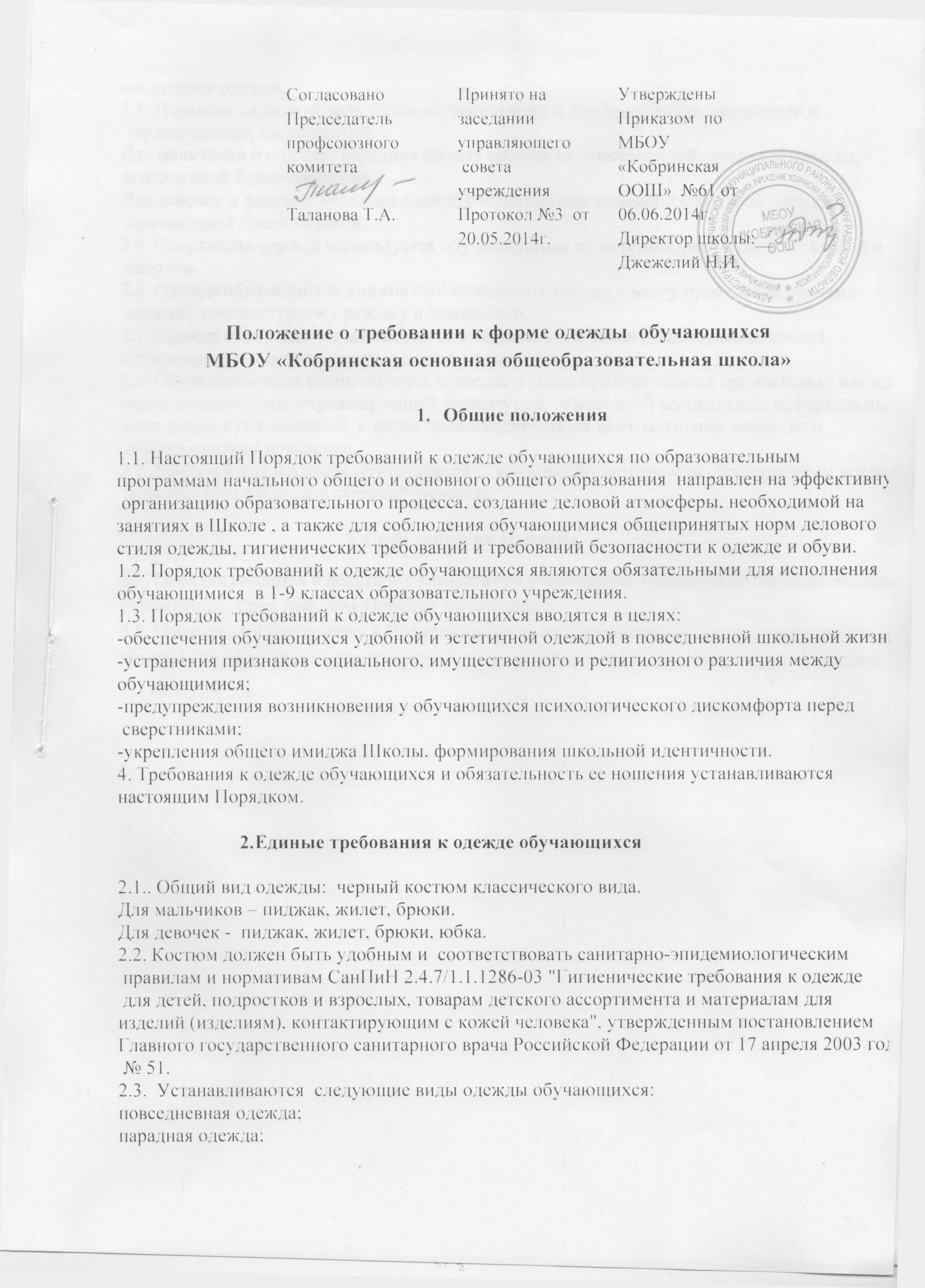  совета учрежденияПротокол №3  от 20.05.2014г.Утверждены Приказом  по МБОУ «Кобринская ООШ»  №61 от 06.06.2014г.Директор школы:__Джежелий Н.И.1.1. Настоящий Порядок требований к одежде обучающихся по образовательным программам начального общего и основного общего образования  направлен на эффективную организацию образовательного процесса, создание деловой атмосферы, необходимой на занятиях в Школе , а также для соблюдения обучающимися общепринятых норм делового стиля одежды, гигиенических требований и требований безопасности к одежде и обуви.1.2. Порядок требований к одежде обучающихся являются обязательными для исполнения обучающимися  в 1-9 классах образовательного учреждения.  1.3. Порядок  требований к одежде обучающихся вводятся в целях:-обеспечения обучающихся удобной и эстетичной одеждой в повседневной школьной жизни;-устранения признаков социального, имущественного и религиозного различия между обучающимися;-предупреждения возникновения у обучающихся психологического дискомфорта перед сверстниками;-укрепления общего имиджа Школы, формирования школьной идентичности.4. Требования к одежде обучающихся и обязательность ее ношения устанавливаются  настоящим Порядком.                                 2.Единые требования к одежде обучающихся2.1.. Общий вид одежды:  черный костюм классического вида.Для мальчиков – пиджак, жилет, брюки.Для девочек -  пиджак, жилет, брюки, юбка.2.2. Костюм должен быть удобным и  соответствовать санитарно-эпидемиологическим правилам и нормативам СанПиН 2.4.7/1.1.1286-03 "Гигиенические требования к одежде для детей, подростков и взрослых, товарам детского ассортимента и материалам для изделий (изделиям), контактирующим с кожей человека", утвержденным постановлением Главного государственного санитарного врача Российской Федерации от 17 апреля 2003 года № 51.2.3.  Устанавливаются  следующие виды одежды обучающихся:повседневная одежда;парадная одежда;спортивная одежда.2.4. Парадная одежда используется обучающимися в дни проведения праздников и торжественных мероприятий.Для мальчиков и юношей парадная одежда состоит из повседневной школьной одежды, дополненной белой сорочкой. Для девочек и девушек парадная одежда состоит из повседневной школьной одежды, дополненной белой блузкой.  2.5. Спортивная одежда используется обучающимися на занятиях физической культурой и спортом.2.6. Одежда обучающихся должна соответствовать погоде и месту проведения учебных занятий, температурному режиму в помещении.2.7. Одежда обучающихся может иметь отличительные знаки общеобразовательной организации: эмблемы, нашивки, значки, галстуки и так далее.2.8. Обучающимся не рекомендуется ношение в общеобразовательных организациях одежды, обуви и аксессуаров с травмирующей фурнитурой, символикой асоциальных неформальных молодежных объединений, а также пропагандирующих психоактивные вещества и противоправное поведение.2.9. Внешний вид и одежда обучающихся     должны соответствовать общепринятым нормам делового стиля и носить светский характер.                                                3. Срок действия Порядка        3.1. Порядок вводится в действие с момента его утверждения Приказом по образовательному        учреждению. Срок действия Порядка  не ограничен.        3.2. Изменения и дополнения в Порядок вносятся на Управляющем совете, утверждаются       приказом по образовательному учреждению и вводятся в действие с момента утверждения.1.1. Настоящий Порядок требований к одежде обучающихся по образовательным программам начального общего и основного общего образования  направлен на эффективную организацию образовательного процесса, создание деловой атмосферы, необходимой на занятиях в Школе , а также для соблюдения обучающимися общепринятых норм делового стиля одежды, гигиенических требований и требований безопасности к одежде и обуви.1.2. Порядок требований к одежде обучающихся являются обязательными для исполнения обучающимися  в 1-9 классах образовательного учреждения.  1.3. Порядок  требований к одежде обучающихся вводятся в целях:-обеспечения обучающихся удобной и эстетичной одеждой в повседневной школьной жизни;-устранения признаков социального, имущественного и религиозного различия между обучающимися;-предупреждения возникновения у обучающихся психологического дискомфорта перед сверстниками;-укрепления общего имиджа Школы, формирования школьной идентичности.4. Требования к одежде обучающихся и обязательность ее ношения устанавливаются  настоящим Порядком.                                 2.Единые требования к одежде обучающихся2.1.. Общий вид одежды:  черный костюм классического вида.Для мальчиков – пиджак, жилет, брюки.Для девочек -  пиджак, жилет, брюки, юбка.2.2. Костюм должен быть удобным и  соответствовать санитарно-эпидемиологическим правилам и нормативам СанПиН 2.4.7/1.1.1286-03 "Гигиенические требования к одежде для детей, подростков и взрослых, товарам детского ассортимента и материалам для изделий (изделиям), контактирующим с кожей человека", утвержденным постановлением Главного государственного санитарного врача Российской Федерации от 17 апреля 2003 года № 51.2.3.  Устанавливаются  следующие виды одежды обучающихся:повседневная одежда;парадная одежда;спортивная одежда.2.4. Парадная одежда используется обучающимися в дни проведения праздников и торжественных мероприятий.Для мальчиков и юношей парадная одежда состоит из повседневной школьной одежды, дополненной белой сорочкой. Для девочек и девушек парадная одежда состоит из повседневной школьной одежды, дополненной белой блузкой.  2.5. Спортивная одежда используется обучающимися на занятиях физической культурой и спортом.2.6. Одежда обучающихся должна соответствовать погоде и месту проведения учебных занятий, температурному режиму в помещении.2.7. Одежда обучающихся может иметь отличительные знаки общеобразовательной организации: эмблемы, нашивки, значки, галстуки и так далее.2.8. Обучающимся не рекомендуется ношение в общеобразовательных организациях одежды, обуви и аксессуаров с травмирующей фурнитурой, символикой асоциальных неформальных молодежных объединений, а также пропагандирующих психоактивные вещества и противоправное поведение.2.9. Внешний вид и одежда обучающихся     должны соответствовать общепринятым нормам делового стиля и носить светский характер.                                                3. Срок действия Порядка        3.1. Порядок вводится в действие с момента его утверждения Приказом по образовательному        учреждению. Срок действия Порядка  не ограничен.        3.2. Изменения и дополнения в Порядок вносятся на Управляющем совете, утверждаются       приказом по образовательному учреждению и вводятся в действие с момента утверждения.1.1. Настоящий Порядок требований к одежде обучающихся по образовательным программам начального общего и основного общего образования  направлен на эффективную организацию образовательного процесса, создание деловой атмосферы, необходимой на занятиях в Школе , а также для соблюдения обучающимися общепринятых норм делового стиля одежды, гигиенических требований и требований безопасности к одежде и обуви.1.2. Порядок требований к одежде обучающихся являются обязательными для исполнения обучающимися  в 1-9 классах образовательного учреждения.  1.3. Порядок  требований к одежде обучающихся вводятся в целях:-обеспечения обучающихся удобной и эстетичной одеждой в повседневной школьной жизни;-устранения признаков социального, имущественного и религиозного различия между обучающимися;-предупреждения возникновения у обучающихся психологического дискомфорта перед сверстниками;-укрепления общего имиджа Школы, формирования школьной идентичности.4. Требования к одежде обучающихся и обязательность ее ношения устанавливаются  настоящим Порядком.                                 2.Единые требования к одежде обучающихся2.1.. Общий вид одежды:  черный костюм классического вида.Для мальчиков – пиджак, жилет, брюки.Для девочек -  пиджак, жилет, брюки, юбка.2.2. Костюм должен быть удобным и  соответствовать санитарно-эпидемиологическим правилам и нормативам СанПиН 2.4.7/1.1.1286-03 "Гигиенические требования к одежде для детей, подростков и взрослых, товарам детского ассортимента и материалам для изделий (изделиям), контактирующим с кожей человека", утвержденным постановлением Главного государственного санитарного врача Российской Федерации от 17 апреля 2003 года № 51.2.3.  Устанавливаются  следующие виды одежды обучающихся:повседневная одежда;парадная одежда;спортивная одежда.2.4. Парадная одежда используется обучающимися в дни проведения праздников и торжественных мероприятий.Для мальчиков и юношей парадная одежда состоит из повседневной школьной одежды, дополненной белой сорочкой. Для девочек и девушек парадная одежда состоит из повседневной школьной одежды, дополненной белой блузкой.  2.5. Спортивная одежда используется обучающимися на занятиях физической культурой и спортом.2.6. Одежда обучающихся должна соответствовать погоде и месту проведения учебных занятий, температурному режиму в помещении.2.7. Одежда обучающихся может иметь отличительные знаки общеобразовательной организации: эмблемы, нашивки, значки, галстуки и так далее.2.8. Обучающимся не рекомендуется ношение в общеобразовательных организациях одежды, обуви и аксессуаров с травмирующей фурнитурой, символикой асоциальных неформальных молодежных объединений, а также пропагандирующих психоактивные вещества и противоправное поведение.2.9. Внешний вид и одежда обучающихся     должны соответствовать общепринятым нормам делового стиля и носить светский характер.                                                3. Срок действия Порядка        3.1. Порядок вводится в действие с момента его утверждения Приказом по образовательному        учреждению. Срок действия Порядка  не ограничен.        3.2. Изменения и дополнения в Порядок вносятся на Управляющем совете, утверждаются       приказом по образовательному учреждению и вводятся в действие с момента утверждения.1.1. Настоящий Порядок требований к одежде обучающихся по образовательным программам начального общего и основного общего образования  направлен на эффективную организацию образовательного процесса, создание деловой атмосферы, необходимой на занятиях в Школе , а также для соблюдения обучающимися общепринятых норм делового стиля одежды, гигиенических требований и требований безопасности к одежде и обуви.1.2. Порядок требований к одежде обучающихся являются обязательными для исполнения обучающимися  в 1-9 классах образовательного учреждения.  1.3. Порядок  требований к одежде обучающихся вводятся в целях:-обеспечения обучающихся удобной и эстетичной одеждой в повседневной школьной жизни;-устранения признаков социального, имущественного и религиозного различия между обучающимися;-предупреждения возникновения у обучающихся психологического дискомфорта перед сверстниками;-укрепления общего имиджа Школы, формирования школьной идентичности.4. Требования к одежде обучающихся и обязательность ее ношения устанавливаются  настоящим Порядком.                                 2.Единые требования к одежде обучающихся2.1.. Общий вид одежды:  черный костюм классического вида.Для мальчиков – пиджак, жилет, брюки.Для девочек -  пиджак, жилет, брюки, юбка.2.2. Костюм должен быть удобным и  соответствовать санитарно-эпидемиологическим правилам и нормативам СанПиН 2.4.7/1.1.1286-03 "Гигиенические требования к одежде для детей, подростков и взрослых, товарам детского ассортимента и материалам для изделий (изделиям), контактирующим с кожей человека", утвержденным постановлением Главного государственного санитарного врача Российской Федерации от 17 апреля 2003 года № 51.2.3.  Устанавливаются  следующие виды одежды обучающихся:повседневная одежда;парадная одежда;спортивная одежда.2.4. Парадная одежда используется обучающимися в дни проведения праздников и торжественных мероприятий.Для мальчиков и юношей парадная одежда состоит из повседневной школьной одежды, дополненной белой сорочкой. Для девочек и девушек парадная одежда состоит из повседневной школьной одежды, дополненной белой блузкой.  2.5. Спортивная одежда используется обучающимися на занятиях физической культурой и спортом.2.6. Одежда обучающихся должна соответствовать погоде и месту проведения учебных занятий, температурному режиму в помещении.2.7. Одежда обучающихся может иметь отличительные знаки общеобразовательной организации: эмблемы, нашивки, значки, галстуки и так далее.2.8. Обучающимся не рекомендуется ношение в общеобразовательных организациях одежды, обуви и аксессуаров с травмирующей фурнитурой, символикой асоциальных неформальных молодежных объединений, а также пропагандирующих психоактивные вещества и противоправное поведение.2.9. Внешний вид и одежда обучающихся     должны соответствовать общепринятым нормам делового стиля и носить светский характер.                                                3. Срок действия Порядка        3.1. Порядок вводится в действие с момента его утверждения Приказом по образовательному        учреждению. Срок действия Порядка  не ограничен.        3.2. Изменения и дополнения в Порядок вносятся на Управляющем совете, утверждаются       приказом по образовательному учреждению и вводятся в действие с момента утверждения.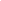 Согласовано Председатель профсоюзного комитетаТаланова Т.А.Принято на заседании управляющего совета учрежденияПротокол №3  от 20.05.2014г.Утверждены Приказом  по МБОУ «Кобринская ООШ»  №61 от 06.06.2014г.Директор школы:__Джежелий Н.И.Утверждены Приказом  МБОУ «Гатчинская СОШ №9 с углубленным изучением отдельных  предметов №117/1 от 02.09.2013г.        2.Единые требования к одежде обучающихся2.1.. Общий вид одежды:  черный костюм классического вида.Для мальчиков – пиджак, жилет, брюки.Для девочек -  пиджак, жилет, брюки, юбка.2.2. Костюм должен быть удобным и  соответствовать санитарно-эпидемиологическим правилам и нормативам СанПиН 2.4.7/1.1.1286-03 "Гигиенические требования к одежде для детей, подростков и взрослых, товарам детского ассортимента и материалам для изделий (изделиям), контактирующим с кожей человека", утвержденным постановлением Главного государственного санитарного врача Российской Федерации от 17 апреля 2003 года № 51.2.3.  Устанавливаются  следующие виды одежды обучающихся:повседневная одежда;парадная одежда;спортивная одежда.2.4. Парадная одежда используется обучающимися в дни проведения праздников и торжественных мероприятий.Для мальчиков и юношей парадная одежда состоит из повседневной школьной одежды, дополненной белой сорочкой Для девочек и девушек парадная одежда состоит из повседневной школьной одежды, дополненной белой блузкой.  2.5. Спортивная одежда используется обучающимися на занятиях физической культурой и спортом.2.6. Одежда обучающихся должна соответствовать погоде и месту проведения учебных занятий, температурному режиму в помещении.2.7. Одежда обучающихся может иметь отличительные знаки общеобразовательной организации (класса, параллели классов): эмблемы, нашивки, значки, галстуки и так далее.2.8. Обучающимся не рекомендуется ношение в общеобразовательных организациях одежды, обуви и аксессуаров с травмирующей фурнитурой, символикой асоциальных неформальных молодежных объединений, а также пропагандирующих психоактивные вещества и противоправное поведение.2.9. Внешний вид и одежда обучающихся     должны соответствовать общепринятым нормам делового стиля и носить светский характер.3. Срок действия Порядка3.1. Порядок вводится в действие с момента его утверждения Приказом по образовательному учреждению. Срок действия Порядка  не ограничен.3.2. Изменения и дополнения в Порядок вносятся на Управляющем и Попечительском советах, утверждаются приказом по образовательному учреждению и вводятся в действие с момента утверждения.